УЖИНА ЗА ОКТОБАР 2019/20. ГОДИНЕ    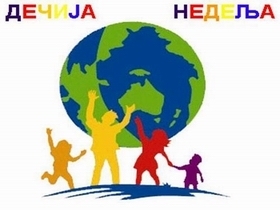 Датум ДанУжина30.9.ПонедељакХлеб, еурокрем,чај1.УторакКроасан2.СредаСендвич од тост хлеба,намаз,ћурећа прса,лист салате,пола јабуке3.ЧетвртакМекика,чај4.петакРол виршла7.ПонедељакХлеб,паштета,чај8.УторакПита( гибаница) од хељдиних кора ( сир-блитва),2 кришке поморанџе, 1 штангла црне чоколаде9.СредаПица парче10ЧетвртакРолница,сир11.петакТост од ражаног хлеба,намаз, 2 парчета пилећих прса,парче качкаваља,1 кисели краставац, 1 интегрални кекс14.ПонедељакСендвич,земичка,шунка15.УторакХлеб, еурокрем,чај16.СредаСендвич,интегрални хлеб,маслац,суви врат( 2парчета),танак листић сира,Колач са шаргарепом17.ЧетвртакКрофна са еурокремом18.петакПециво прстићи,чај21.ПонедељакБурек са сиром22.УторакСендвич од домаћег интегралног хлеба,( маслац, пилећа прса 3 колута,2 колута парадајиза,бели сир ), пола банане, корпица мала сувог грожђа23.СредаКифла са сусамом,чај24.Четвртак2 ролнице од увијених: тост ћурећа прса+сир гауда+2 листа зелене салате)Парче интегралног хлеба, пола крушке25.петакХлеб,паштета,чај28.ПонедељакМекика 29.УторакПарче пројаре (100гр),пола деци киселог млека, 3 шљиве30.СредаПереца,чај31.ЧетвртакСендвич са паштетом од туњевине,Једна млада шаргарепаШтангла црне чоколаде1.11.петакКрофна са еурокремом